BAA Review Checklist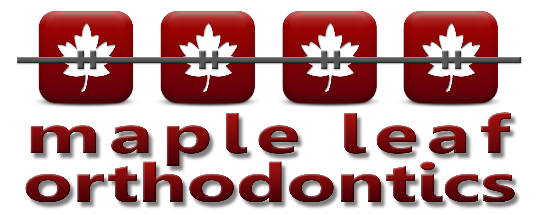 AuditorReview and Update list of VendorsTake time to consider all the third party vendors with access to the Practices data.  Review the existing list and add or remove vendors as required.  Document the list below and verify that a Business Associate Agreement (BAA) is signed and on file for each of them.List Reviewed and UpdatedVerified BAA(s) are on file for vendors identified on the list belowVendor ListBAA’s are required for the vendors listed here:Vendor Name 1Vendor Name 2Vendor Name 3Summary of ChangesDocument any changes made during this review.  Signature of Auditor:	_________________________________________________________________Performed by:Date:(i.e. Removed Vendor A and added Vendor B and C.  Contacted vendors B and C and completed BAA’s and filed them)